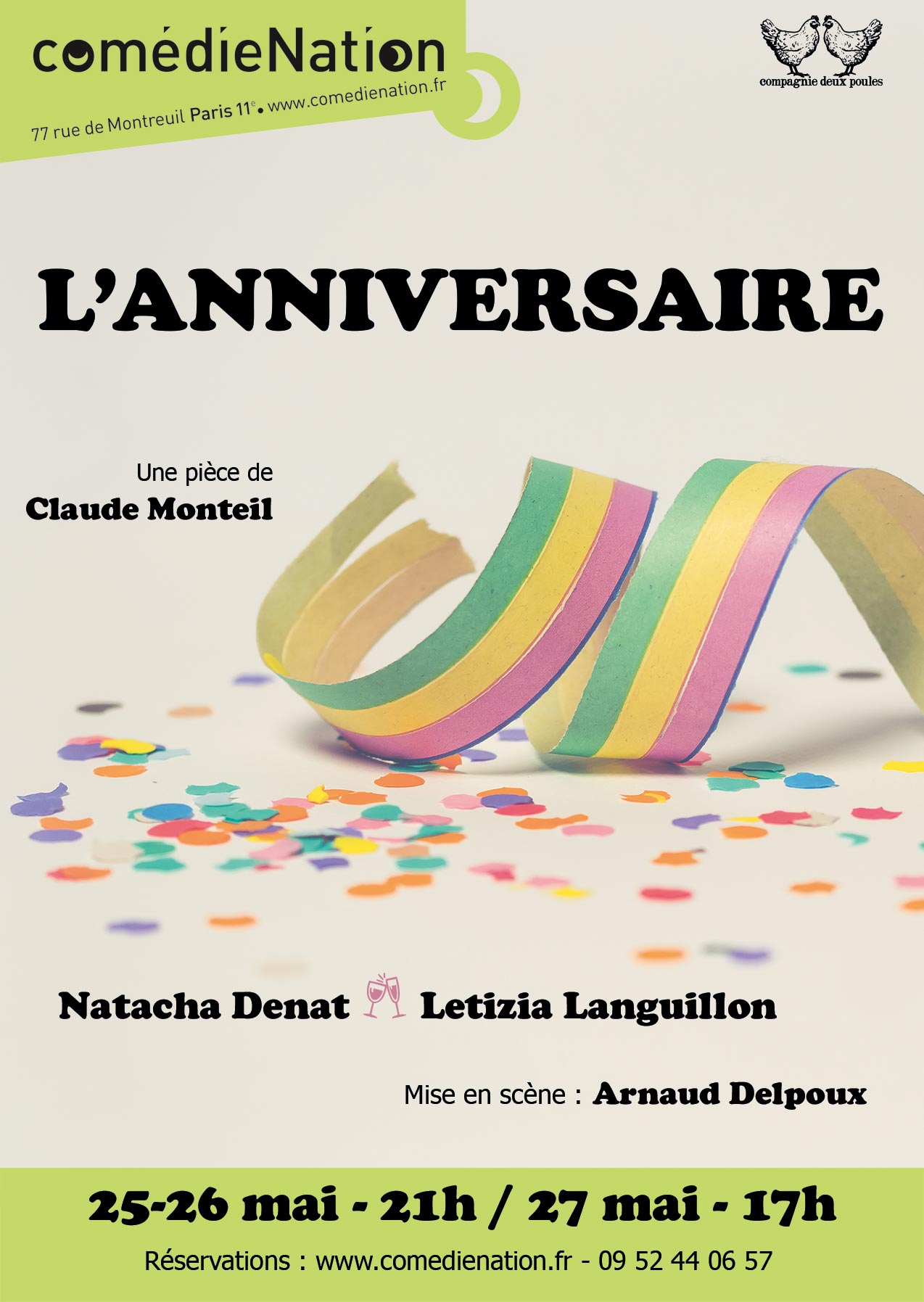 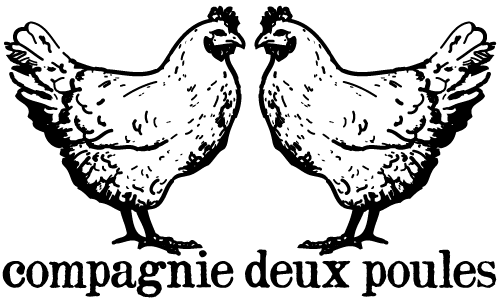 PrésenteL’anniversaire de Claude MonteilAvec : Natacha Denat & Letizia LanguillonMise en scène : Arnaud DelpouxSœur 1 : Natacha DenatSœur 2 : Letizia LanguillonSynopsis : Deux sœurs se retrouvent pour l’anniversaire de leur mère récemment disparue. Des retrouvailles pétillantes et explosives dans un lieu inattendu ! Elles vont se remémorer les joies et peines de leur jeunesse, témoins de la richesse émotionnelle d’une histoire de famille singulière et cependant universelle. Des sourires et quelques larmes d’une intimité partagée à nouveau, une évocation nostalgique de l’enfance teintée d’humour de l’adulte, le texte exhale une douce sensibilité empreinte d’une grande force de vie."...Ma sœur a deux ans de plus que moi et souvent j'ai l'impression d'en avoir vingt de plus. Ça doit être la peur de vieillir. Chez certaines ça se traduit par des liftings à répétition, des jupes de plus en plus courtes ou des amants de plus en plus jeunes. Chez ma sœur ça se traduit par des chaussures plates et des robes de petite fille sage. Parfois j'ai envie de lui taper dessus. Par plaisir. Là par exemple quand je la regarde avec ses chaussures plates et sa robe de petite fille sage. J'ai envie de lui taper dessus mais malgré ses chaussures et sa robe, j'ai envie de la prendre par la main, de rester là, avec elle, et que ça dure le plus longtemps possible..."Durée : 60-65 minutesType Public : Adultes et AdolescentsGenre : Comédie dramatiqueA la Comédie Nation, 77 rue de Montreuil, 75011 Paris, Métro Nation.Vendredi 25 et samedi 26 mai 2018 à 21h et le dimanche 27 mai à 17hNote d’Intention du metteur en scène :Ce que je peux aimer au théâtre, c’est cette nouvelle écriture théâtrale, notamment américaine avec Margulies, Horowitz, O’Neil… empreinte d’un réalisme quasi cinématographique, ancrée dans des réalités quotidiennes de personnages ordinaires. C’est pourquoi la comédie dramatique offre ce qu’est un moment d’une vie : un mélange d’humeurs, de colères, d’envies, de nostalgie mais aussi de rires, de légèreté et d’euphorie.Le texte de Claude Monteil, auteur français contemporain, s’inscrit dans cette veine. L’histoire de deux personnages, en l’occurrence deux sœurs, qui se retrouvent pour célébrer l’anniversaire de leur mère morte quelques mois plus tôt. Première retrouvaille depuis l’enterrement, le lieu n’en est pas moins saugrenu : le cimetière du village familial. Lieu des défunts, qui va se transformer le temps d’une heure en un lieu de vie, d’histoires et de confessions.Parfois il faut attendre la mort d’un parent, pour qu’un enfant s’affranchisse pleinement d’un rôle familial déterminé et ose prendre sa vie en main. Ici c’est la libération des deux sœurs d’une mère au passif émotionnel fort. Retrouver l’enfance, mettre les choses au clair, pour envisager un nouvel avenir. Une réconciliation entre l’envie d’ailleurs et le besoin d’enracinement.C’est ce que je cherche à montrer. Passé l’iconoclasme, voire l’incongruité du lieu au début, on plonge dans les émotions et ressentis des personnages. En se dévoilant, elles nous montrent, un monde fait de petits drames et de petites joies. Des attentes avortées, des non-dits, des mésententes et mauvaises interprétations, mais aussi beaucoup d’humour et d’amour inexprimé.Derrière une apparente banalité de situations et de dialogues, se joue la trame d’une narration plus universelle : devenir soi malgré les obstacles d’une vie ordinaire.C’est ainsi que la mise en scène suivra cette quête par un dispositif scénique simple et dépouillé au début de la pièce. A peine si on reconnait un cimetière, un lieu abstrait, sans vie, juste le bout d’une tombe de la mère. Et puis la vie qui s’immisce peu à peu, par le jeu des comédiennes et des accessoires qui occupent progressivement l’espace : une chaise, une pelle et une balayette, un arrosoir, mais aussi la nourriture, la boisson et des vêtements laissés là. La lumière d’un blanc de fin de printemps deviendra progressivement d’une couleur plus chaude en fin de pièce, en forme d’apaisement.Pas de musiques, mais quelques sons de la nature, d’un petit village, de quelques personnes au loin qu’on ne verra pas et dont on ne devine jamais les mots.Et puis l’envie également de mettre en avant une pièce pour deux comédiennes. Loin des archétypes de la comédie de boulevard actuelle, qui en font des potiches, des BCBG, des bimbos, des coincées… c’est la possibilité de voir les relations entre deux femmes de la vie quotidienne. Ni purement caricaturales, ni seulement névrosées, mais bien des tempéraments modérés, des personnalités indépendantes qui relatent les défis et relations ordinaires.Deux sœurs, deux comédiennes, qui occupent seules l’espace et donne vie à une forme d’humanité : n’est-ce pas là le théâtre ?L’auteur : Claude MonteilClaude Monteil codirige, depuis 2004, le Théâtre Instant T. à Lyon. Sa première pièce, « Tu oublieras Tom », a été créée en 1997 au théâtre de la Platte. Il a depuis écrit une trentaine de pièces parmi lesquelles : « En attendant Katia », « Les Dames de Saint-Amour », « Les Korrigans », « Un Bourgeois gentilhomme » (d'après Molière), le « Monobulle », « L'Hôtel du n°3 », « Royal Academy », « Le Prince sans nom » (d'après les frères Grimm), « Une Mégère apprivoisée » (d'après Shakespeare)...Il écrit principalement pour la compagnie Instant T. mais collabore également avec d'autres compagnies notamment dans l'écriture des spectacles d'ateliers. (« Le voyageur debout », Imaginoir Théâtre).Le metteur en scèneARNAUD DELPOUX Musicien, compositeur, metteur en scène et comédien, Arnaud Delpoux multiplie depuis ses 20 ans les projets musicaux, théâtraux et l’accompagnement musical de la poésie.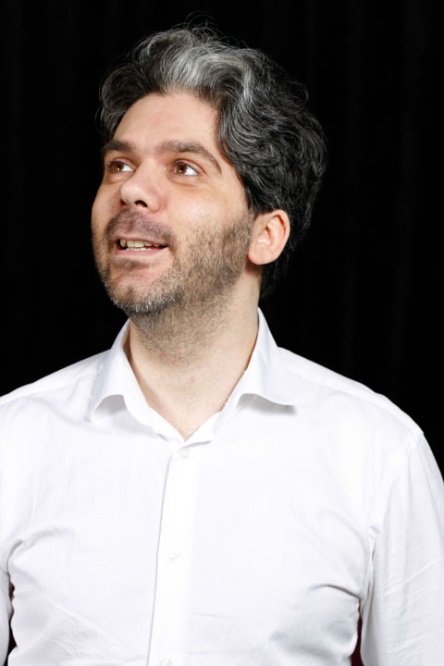 Comme musicien, il enchaîne les concerts, stages, festivals et cours en tant que soliste. Il compose, arrange et interprète depuis 2007 de multiples projets et spectacles pluridisciplinaires (Acoustique Histoire, The Crooning Birds, Sens’o, Voyage au bout des doigts du groupe phar:away, Linalone…), et accompagne de nombreux poètes, dont principalement Salah Al Hamdani, Lydia Padellec, Omar Youssef Souleimane et Isabelle Lagny.De 2009 à 2015, Arnaud Delpoux gère la Cie Plébiscite dans laquelle il met en scène les pièces de la troupe et y joue pour certaines : « Les Sans-attaches » d’Alan Rossett, « Les Contes Défaits » de Guillaume Pascal, « Une mémoire d’éléphant » de Vincent Delboy, « Au-delà les étoiles sont notre maison » d’Abel Neves, « L’astronome » de Didier Van Cauwelaert…Il sort en septembre 2014 le premier album de Linalone, Meghalaya, pour lequel il a signé les arrangements musicaux et son interprétation.En novembre 2015, sort Oublier Bagdad, enregistrement de poèmes de Salah Al Hamdani, pour lequel, il a composé, réalisé et interprété l’ensemble des musiques.Il participe à l’arrangement de 5 titres et assure les parties à la guitare de l’album Lou de Magellan, surimpression, sorti en juin 2016.Son premier album en solo, Arnau D, est sorti le 29 octobre 2016.Il enregistre 2 titres sur l’album Karma de Raghunath Manet, sorti le 24 novembre 2016.Le 10 septembre 2017, il reçoit avec Salah al Hamdani, le coup de cœur de l’Académie Charles Cros pour l’album Oublier Bagdad.Depuis début 2018, il accompagne également la chanteuse Mireille Hoffmann.Parallèlement il prépare le prochain album avec Salah Al Hamdani, prévu pour une sortie fin 2018.Enfin, il travaille avec l’artiste-chorégraphe-musicien indien Raghunath Manet, pour la sortie d’un album et un spectacle célébrant la rencontre entre la musique indienne populaire et carnatique et la chanson française et folk.Les comédiennesNatacha Denat – Sœur 1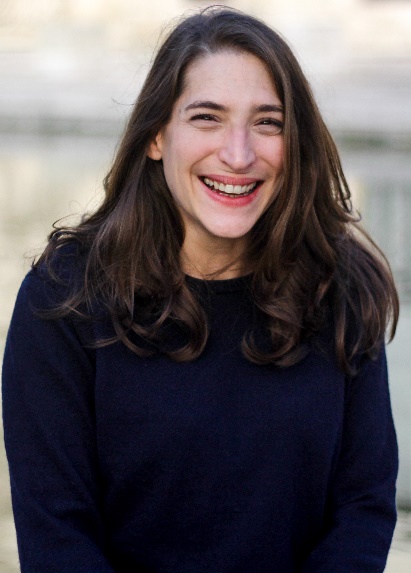 Après différents stages, notamment au cours Florent et avec Jean Périmony, Natacha Denat, comédienne, rejoint l’Ecole Claude Mathieu en septembre 2014 pour donner voie à sa vocation de comédienne de scène. Auparavant, elle a multiplié les expériences de théâtre au sein de plusieurs cours et compagnies depuis la fin des années 1990. Elle a participé au lancement de la pièce « Les contes défaits » de Guillaume Pascal d’après une idée d’Eric Sauvage. Elle interprète le rôle principal de Délia dans la pièce « Les sans-attaches » d’Alan Rossett et rejoint en 2014 la distribution d’« Au-delà les étoiles sont notre maison » d’Abel Neves, toutes trois mises en scène par Arnaud Delpoux.En 2015, Salah Al Hamdani et Omar Youssef Souleimane, deux poètes en exil, lui demandent de prêter sa voix à la lecture des traductions françaises des textes d’Omar. Ils créent avec Arnaud Delpoux - accompagnement musical – le collectif Artistes des continents.Lors de la semaine Topor au Théâtre du Rond-Point en décembre 2016, elle présente avec la compagnie Polygène une lecture mise en espace par Alexandre Laurent d’une pièce inédite, adaptation du roman La Princesse Angine de Roland Topor. Deux spectacles sont en cours de création pour des dates de représentations à partir de mai 2018, dont la pièce « L’anniversaire » de Claude Monteil.Letizia Languillon – Sœur 2 Formée au théâtre en ayant suivi les stages de Jean-Laurent Cochet, Letizia est tombée amoureuse du jeu et de la scène. Une passion qui se confirmera par la suite lors des cours du soir dirigés par Julie Cavanna aux cours Paul Clément.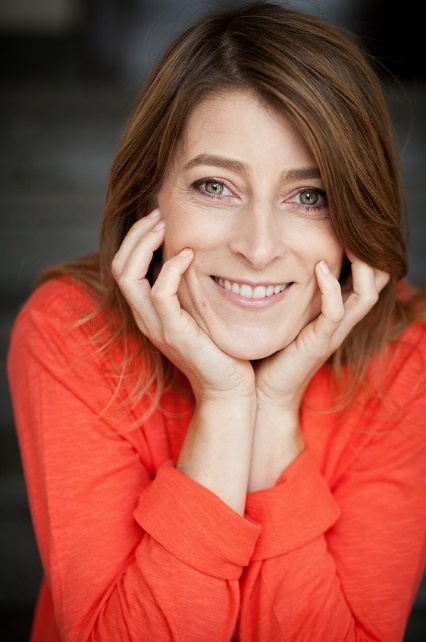 Elle s’initie également au théâtre d’improvisation aux cours de la FAC d’Impro, d’Aurore Ponsonnet et Farid Rezgui du Grand Showtime, pour aiguiser son sens du rythme et de la répartie.Sur scène elle endosse des rôles de femmes diverses et variées, souvent un peu névrosées, comme par exemple la professeure frustrée « Madame Marguerite » de Roberto Althaïde, la sœur affamée Marceline dans « Le fil à la patte » de Feydeau, ou la mère larguée Madame Marquère dans « Cet enfant » de Joël Pommerat.En 2016, elle joue une pièce forte qu’est « Les Justes », d’Albert Camus, dont les représentations ont été intensément suivies à la Comédie Nation (Paris)En 2015-2016, avec les créations « L’héritage était-il sous la jupe de papa » et « Concerto en laminoir », pièces de Nicolas Ronceux, elle affirme son affection particulière pour les comédies.Aujourd’hui elle continue d’alterner entre comédies et drames, tant au théâtre que dans de nombreux courts-métrages.Elle rejoint la pièce l’Anniversaire en début d’année 2018.En mai 2018 elle sera également sur scène dans la pièce «  Les soutiens de la société » d’Henrik Ibsen au Théâtre du Nord-Ouest.Compagnie Deux PoulesFondée en 2015, en prenant place de la Compagnie Plébiscite, elle a pour vocation d’offrir une structure administrative, juridique et financière pour créer et organiser des spectacles vivants et des œuvres musicales et audiovisuelles. Elle a produit en 2015 et 2016 les représentations parisiennes de la pièce « Les Contes Défaits » de Guillaume Pascal et mise en scène par Arnaud Delpoux, à la Comédie des 3 Bornes (75011).La compagnie des Deux Poules permet d’encadrer et de produire des pièces de théâtre pour amateurs et professionnellesConcernant le théâtre, la volonté première de la compagnie est de jouer des pièces contemporaines (écrites après 1945) d’auteurs français et internationaux. La finalité étant le plaisir du jeu et une diffusion adaptée aux contingences du spectacle vivant en France, nous privilégions des pièces avec des distributions peu importantes (entre 2 et 6 comédiens), et un épurement des décors et accessoires pour faciliter la diffusion.Contact :Arnaud Delpoux (Metteur en scène) :06 87 39 37 92 - arnaud.delpoux@orange.fr Natacha Denat (Chargée de production - Comédienne)06 19 305 305 - natachadenat@hotmail.comGuillaume Pascal (Administrateur Compagnie 2 Poules) :06 11 89 34 72 - guillaume.pascal.comedien@gmail.com